Year at a Glance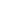 First SemesterSecond Semester1st Six Weeks4th Six WeeksUnit 01: Students and the System (15 days for the entire unit)1A, 1B, 1D, G.1E, G. 4A, G.7A,G.7B G.7C, G.7D, G.7E, G.7F, G.8H, G.9B, G.9C,G.9D, G.10A, G.11C, G. 12A, Q G.20A, G.21A, G.21B, G.21DUnit 02: Celebrate Freedom Week: The Blessings of Liberty (7 days for the entire unit)G.13A, G.13B, G.13C, G.20A, G.21D2nd Six Weeks5th Six WeeksUnit 03: A Federalist System: A More Perfect Union (15 days for the entire unit)G.7B, G.8E, G.8G, G.8H, G.9A, G.9B, G.9C, G.9D, G.12A, G.12B, G.12C, G.20A, G.21A, G.21B, G.21DUnit 04: The Branches of Government: Of the People, By the People, For the People (15 days for the entire unit)G.1F, G.8A, G.8B, G.8C, G.8D, G.10B, G.10C, G.13D, G.13E, G.13F, G.20A, G.21D3rd Six Weeks6th Six WeeksUnit 05: Governmental Policies: Securing the Blessings of Liberty (10 days for the entire unit)G.4A, G.4B, G.5A, G.5B, G.5C, G.5D, G.6A, G.6B, G.8F, G.17A, G.17B, G.18A, G.18B, G.20A, G.21A, G.21B, G.21DUnit 06: The Political Process: We the People (10 days for the entire unit)G.2A, G.2B, G.3A, G.3B, G.3C, G.10A, G.11A, G.11B, G.11C, G.14A, G.14B,G.14C, G.14D, G.15A, G.15B, G.15C, G.16A, G.16B, G.19A, G.19B, G.20A, G.20B, G.21D